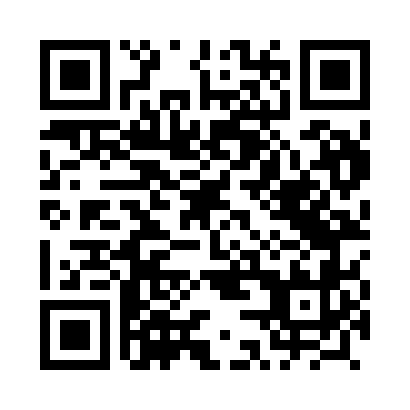 Prayer times for Brodzki, PolandMon 1 Apr 2024 - Tue 30 Apr 2024High Latitude Method: Angle Based RulePrayer Calculation Method: Muslim World LeagueAsar Calculation Method: HanafiPrayer times provided by https://www.salahtimes.comDateDayFajrSunriseDhuhrAsrMaghribIsha1Mon4:176:2012:505:177:229:172Tue4:146:1712:505:187:239:193Wed4:116:1512:505:197:259:214Thu4:086:1312:495:217:279:245Fri4:056:1012:495:227:299:266Sat4:026:0812:495:237:309:297Sun3:596:0612:485:247:329:318Mon3:566:0412:485:267:349:349Tue3:536:0112:485:277:369:3610Wed3:505:5912:485:287:379:3911Thu3:465:5712:475:297:399:4112Fri3:435:5412:475:317:419:4413Sat3:405:5212:475:327:439:4614Sun3:375:5012:475:337:449:4915Mon3:335:4812:465:347:469:5216Tue3:305:4512:465:357:489:5517Wed3:275:4312:465:367:509:5718Thu3:235:4112:465:387:5210:0019Fri3:205:3912:465:397:5310:0320Sat3:165:3712:455:407:5510:0621Sun3:135:3412:455:417:5710:0922Mon3:095:3212:455:427:5910:1223Tue3:065:3012:455:438:0010:1524Wed3:025:2812:455:448:0210:1825Thu2:585:2612:445:468:0410:2126Fri2:545:2412:445:478:0610:2427Sat2:515:2212:445:488:0710:2728Sun2:475:2012:445:498:0910:3129Mon2:435:1812:445:508:1110:3430Tue2:395:1612:445:518:1210:38